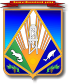 МУНИЦИПАЛЬНОЕ ОБРАЗОВАНИЕХАНТЫ-МАНСИЙСКИЙ РАЙОНХанты-Мансийский автономный округ – ЮграГЛАВА ХАНТЫ-МАНСИЙСКОГО РАЙОНАП О С Т А Н О В Л Е Н И Еот 19.09.2017                              			                                  № 33-пгг. Ханты-МансийскОб отмене постановления главы Ханты-Мансийского района от 23.03.2017 № 10-пг «О порядке размещения сведений о доходах, расходах, об имуществе и обязательствах имущественного характера лиц, замещающих муниципальные должностив администрации Ханты-Мансийского района, и членов их семей на официальном сайте администрации Ханты-Мансийского района и предоставление этих сведений средствам массовой информации для опубликования»	1. Признать утратившим силу постановление главы Ханты-Мансийского района от 23.03.2017 № 10-пг «О порядке размещения сведений о доходах, расходах, об имуществе и обязательствах имущественного характера лиц, замещающих муниципальные должности 
в администрации Ханты-Мансийского района, и членов их семей 
на официальном сайте администрации Ханты-Мансийского района 
и предоставление этих сведений средствам массовой информации для опубликования».	2. Опубликовать настоящее постановление в газете «Наш район» 
и разместить на официальном сайте администрации Ханты-Мансийского района.	3. Контроль за выполнением постановления возложить 
на заместителя главы района, курирующего деятельность отдела кадровой работы и муниципальной службы.Глава Ханты-Мансийского района                                               К.Р.Минулин 